Presseaussendung 
02.05.2011Markus Ragger ist erstmals in den Top-100 der Schach Weltrangliste

Es ist offiziell. Markus Ragger springt mit seinen sensationellen Leistungen bei der Europameisterschaft und den Bundesligen von Österreich und Deutschland erstmals in die Top-100 der Weltrangliste. Die Elo-Liste des Weltschachbundes (FIDE) weist den Österreicher in der Mai Liste mit 2674 Elopunkten auf Rang 69 aus, das ist eine Verbesserung von mehr als 100 Plätzen.

Österreichs Nummer Eins Markus Ragger ist mit seinen zuletzt gezeigten sensationellen Ergebnissen auf bestem Weg in die engere Weltspitze. Der Österreicher wurde zuletzt bei der Einzel Europameisterschaft in Aix-les-Bains als Nummer 73 (!!) der Setzliste Sechster von 393 Teilnehmern und landet damit nicht nur als erster Rot-Weiß-Roter in den Top-10 einer EM, sondern qualifiziert sich zudem als einer von 23 Spielern für den World-Cup, die nächste Stufe der Weltmeisterschaft.

Weitere herausragende Leistungen in der österreichischen Bundesliga für Maria Saal (8 Punkte aus 11 Partien, zweitbeste Eloperformance) sowie in der deutschen Bundesliga für SG Solingen (12 Punkte aus 15 Partien, zweitbestes Punkte-Ergebnis aller Spieler) bringen dem dreifachen Staatsmeister aus 2010 mit einem Zuwachs von 58 Elopunkten erstmals in die Top-100 der der FIDE Weltrangliste vom 1. Mai. Seine neue Rekordmarke von 2674 Elopunkten ist eine Verbesserung von über 100 Plätzen. Ragger liegt nun auf Rang 69, das ist die beste Platzierung, die je ein Österreicher inne hatte.

Doch auch das dürfte für den dreiundzwanzigjährigen, trainingsfleißigen Ausnahmeathleten - Ragger trainiert täglich sechs bis acht Stunden - nur eine Zwischenstation auf seinem Weg in die engere Weltspitze sein. Die beginnt beim elitären Kreis der Spieler mit 2700 Elopunkten, was derzeit für ein Ranking in den Top-40 reicht. Weit ist Ragger von diesem Traumziel nicht mehr entfernt...

Links:
FIDE-Weltrangliste: http://ratings.fide.com
EM-Turnierseite: http://euroaix2011.com/Default.aspx?lg=UK 
EM-Ergebnisse: http://www.chess-results.com/Tnr45941.aspx
Österreichische Bundesliga: http://www.chess.at/spielbetrieb/1-bundesliga.html
Deutsche Bundesliga: http://www.schachbundesliga.de Die Nummer 69 der Welt: Markus RAGGER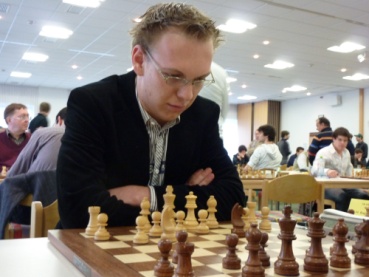 Blitzschachcup – 20. Alfred Stich GedenkturnierDie 20. Auflage des Alfred Stich Gedenkturnieres ist zugleich der erste Bewerb des neugegründeten steirischen Blitzschachcups. Nach spannendem Verlauf siegt Andreas Diermair vor Marco Dietmayer-Kräutler und Rainer Staberhofer.Einen heißen Kampf um den Sieg liefern sich Andreas Diermair, Marco Dietmayer-Kräutler und Rainer Staberhofer beim 20. Alfred Stich Gedenkturnier am 1. Mai in Niklasdorf. Nach Remisen in den direkten Duellen stolpert der Leobner Dietmayer-Kräutler in der vorletzten Runde über Harald Leisenberger und macht den Weg frei für den Frauentaler Andreas Diermair, der sich zum Turniersieg sogar noch ein Remis in der Schlussrunde leisten konnte. 9,5 Punkte aus 11 Partien bei einer Performance von 2340 ist die Vorgabe des Siegers, an der sich die Konkurrenten in der Blitzschachcup-Wertung zu orientieren haben.Im Blitzschachcup wird aus jedem Kreis in den Monaten Mai bis Juli ein Monatssieger gekürt, der sich für das Finale in Form der steirischen Blitzschach-Landesmeisterschaft qualifiziert. Monatssieger ist jener Spieler des Kreises, dem in einem zur Wertung zählenden Turnier die beste Performance gelingt.Hinter dem erfolgreichen Trio pirscht sich Leobens Obmann Karl-Heinz Schein mit 8,5 Punkten auf Rang 4. In den Top-10 landen weiters Leisenberger, Krumphals, Pretzenbacher, Mitter, Bachler und Müller.Endstand:31 TeilnehmerGert Schnider gewinnt in SemriachEinen klaren Sieg feiert der steirische Jugendtrainer Gert Schnider bei 10. Schachopen in Semriach. Schnider gewinnt mit 4,5 Punkten vor Mario Schachinger, Peter Sadilek und Klaus Nickl, die allesamt 4 Punkte erreichen.Die fünf Runden dauernden Kurz-Open erfreuen sich weiter großer Beliebtheit. Nach dem Turnier in Weiz und vor jenem in Ratten fand vom 27. April bis 1. Mai die 10. Auflage des Turniers in Semriach statt. Gespielt wird grundsätzlich am Abend, damit die Teilnehmer die herrlichen touristischen Möglichkeiten der Region nützen können.Im wunderschönen Turniersaal des Trattnerhofes zeigt sich Gert Schnider in blendender Form. Einzig seine Partie gegen Mario Schachinger endet mit Remis. Dank vier Siegen gewinnt Schnider das erste Preisgeld allein mit viereinhalb Punkten vor Mario Schachinger, Peter Sadilek und Klaus Nickl, die jeweils auf vier Punkte kommen.Knapp her geht es in der B-Gruppe. Gleich fünf Spieler beenden das Turnier an der Spitze mit je vier Punkten. Nach Feinwertung siegt Martin Fuchs vor Christian Pracherstorfer, Harald Göslbauer, Alfred Teichert und Thomas Meyer.Ein beachtliches Comeback nach dreißigjähriger Spielpause gelingt Fernschach-Referent Rudolf Hofer. Der Fernschach-IM bleibt ungeschlagen und landet mit 3,5 Punkten im Pulk der Verfolger auf Rang 10. Die Organisatoren dürfen sich über 84 Teilnehmer/innen freuen, mit einem günstigen Feiertagstermin dürfte diese Zahl nächstes Jahr deutlich übertroffen werden.Endstand Gruppe A31 Teilnehmer/innenEndstand Gruppe B53 Teilnehmer/innenTermine03.05.-24.05.2011
Schachfreunde-TurnierGraz - Landessportzentrum, 7 Runden Schweizer System, Nennschluss: Di 03.05.2011, 18.30 Uhr. Ausschreibung (pdf)Steirische Turniere siehe 	http://styria.chess.at Bundesweite Turniere siehe 	http://www.chess.at Europäische Turniere siehe 	http://www.europechess.net Weltweite Turniere siehe 	http://www.fide.com Rg.NameSchulePkteSBEloP1Diermair AndreasFrauental9½63,7523402Dietmayer-Kraeutler MarcoLeoben957,2522853Staberhofer RainerSpg.Kindberg/Phoenix Muerz953,2522144Schein Karl-Heinz Mag.Leoben8½51,0022215Leisenberger HaraldAtus Bruck/Mur7½43,2521156Krumphals Friedrich DISk Maschinenhof Krieglach6½36,7520037Pretzenbacher JürgenEsv Schach Knittelfeld6½34,2518368Mitter Gerd Dr.Spg. Trofaiach-Niklasdorf636,0020089Bachler Wilhelm Ing.Leoben631,75185210Mueller HelmutSk Alpine Zeltweg628,501844Rg.NameEloVerein/OrtPkt. Wtg11FMSchnider Gert 2357Frauental4,515,52FMSchachinger Mario 2368Sk Mpoe Maria Saal416,53Sadilek Peter 2226Ranshofen415,54MKNickl Klaus Prof.2140Postsportverein Graz4155Ninaus Michael 2011Soechau3,5156Kropik Martin 2071Sk Zwettl, Noe3,5137Kuntner Reinhard 1971Sk Voesendorf3148Knoll Martin 2025Rbej Volksbank Gleisdorf3149Gsaxner Daniel Ing.1959St. Michael312,510Stagl Marco 2111Styria Graz312,5Rg.NameEloVerein/OrtPkt. Wtg11Fuchs Martin 1807Askö Mühltal416,52Pracherstorfer Christian 1871Ask St. Valentin4153Goeslbauer Harald 1832Horn Union Ratten414,54Teichert Alfred 1711Gratkorn4145Meyer Thomas 1855Sv Tübingen 1870 E.V.413,56Thier Robert 1860Sk Ternitz3,516,57Grebenar Erich 1639Frauental3,5158Lickl Norbert DI.1867Spg. Ligist-St.Johann3,5159Rathmanner Anton 1724Sk Lackenbach3,51310Hofer Rudolf 1800ÖSB Fernschach3,512,5